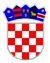 	REPUBLIKA HRVATSKA VUKOVARSKO-SRIJEMSKA ŽUPANIJAOPĆINA NEGOSLAVCIOpćinsko vijećeKLASA: 351-03/23-01/01URBORJ: 2196-19-02-23-02Negoslavci, 23.03.2022. godine	Na temelju članka 173. Zakona o gospodarenju otpadom („Narodne novine“ broj 84/21) i članka 19., stavka 1. točke 2. i 4. Statuta Općine Negoslavci („Službeni glasnik Općine Negoslavci“ broj 01/21), Općinsko vijeće Općine Negoslavci na svojoj redovnoj sjednici održanoj dana 23.03.2022. godine donosi ZAKLJUČAKo usvajanju Izvješća o gospodarenju otpadom Općine Negoslavci za 2022. godinuI.	Usvaja se Izvješće o gospodarenju otpadom Općine Negoslavci za 2022. godinu. (u daljem tekstu: Izvješće).II.	Izvješće se prilaže ovom Zaključku i njegov je sastavni dio. III.	Zaključak će se objaviti u Službenom glasniku Općine Negoslavci.PREDSJEDNIK OPĆINSKOG VIJEĆA:Miodrag Mišanović